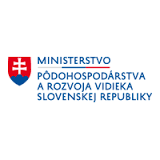 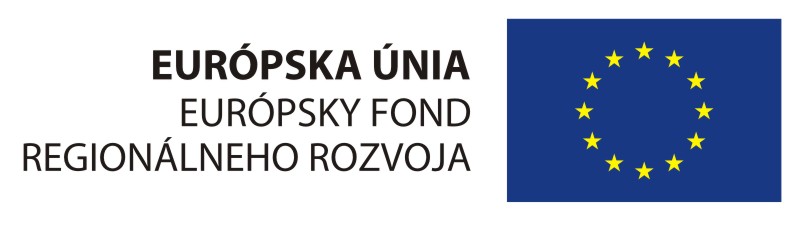 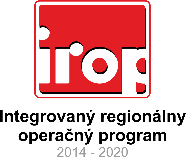 Príloha 2 výzvy Programové obdobie 2014 – 2020Pravidlá pri vypĺňaní Opisu projektuŽiadateľ zachováva štruktúru Opisu projektu v preddefinovanej forme, žiadateľ môže dopĺňať ďalšie podkapitoly, tabuľky, grafy a môže rozširovať preddefinované tabuľky tak, aby poskytol čo najviac relevantných informácii o projekte. V prípade, že niektorá podkapitola nie je pre projekt relevantná, žiadateľ uvedie zdôvodnenie, prečo požadované údaje nevyplnil. Údaje v Opise projektu je potrebné v najväčšej možnej miere prepájať na prílohy ŽoNFP. Text písaný kurzívou, ktorým sa upresňujú požadované informácie k jednotlivým kapitolám a podkapitolám je pomocný a žiadateľ ho v predloženom Opise projektu neuvádza. V...................................,        dňa........................ŽIADOSŤ O NENÁVRATNÝ FINANČNÝ PRÍSPEVOKOpis projektuVšeobecné informácie o projekteVšeobecné informácie o projekteNázov projektu: Presný, neskrátený názov projektu, ktorý sa zhoduje s názvom uvedeným v žiadosti o NFPŽiadateľ: Presný, neskrátený názov žiadateľaKód žiadosti o NFP:Doplní žiadateľ Operačný program:Integrovaný regionálny operačný programPrioritná os:2. Ľahší prístup k efektívnym a kvalitnejším verejným službámŠpecifický cieľ:2.2.1 Zvýšenie hrubej zaškolenosti detí materských škôlKód výzvy:IROP-PO2-SC221-2016-10Hospodárska činnosť Uviesť klasifikáciu žiadateľa podľa SK-NACEMiesto realizácie projektuUviesť príslušné katastrálne územie a všetky parcelné čísla (pozemkov a stavieb), na ktorých sa bude projekt realizovať Identifikácia subjektu v pôsobnosti žiadateľa vo vzťahu k realizácii projektuIdentifikácia subjektu v pôsobnosti žiadateľa vo vzťahu k realizácii projektuNázov subjektu: Presný, neskrátený názov subjektuSídlo subjektu:Kód SK NACE:Štatutár subjektu:IČO:1. Príspevok navrhovaného projektu k cieľom a výsledkom IROP a PO 2Popis / špecifikáciaSúlad projektu s intervenčnou stratégiou IROP Žiadateľ popíše:súlad projektu so stratégiou IROP, PO 2 – Ľahší prístup k efektívnym a kvalitnejším verejným službám a špecifickým cieľom 2.2.1. – Zvýšenie hrubej zaškolenosti detí materských škôl; súlad projektu s príslušným špecifickým cieľom OP;súlad cieľov projektu s očakávanými výsledkami podpory IROP; súlad hlavných aktivít projektu s definovanými oprávnenými aktivitami IROP;súlad projektu s hlavnými zásadami výberu operácií definovaných v IROP pre špecifický cieľ 2.2.1.a súlad projektu s hlavnými zásadami výberu operácií definovaných v časti 2.4.1. IROP viažucich sa pre podporu energetickej efektívnosti  v sektore verejných budov (ak relevantné).Žiadateľ uvedie, či projekt prispieva a ako prispieva k integrovanému prístupu k aktivitám IROP a Operačného programu Ľudské zdroje prípadne iných operačných programov.Žiadateľ uvedie, či sú realizované konkrétne aktivity projektu v súlade so Štátnym vzdelávacím programom (najmä v oblasti Materiálno-technického a priestorového zabezpečenie predprimárneho vzdelávania a Podmienkach na zaistenie bezpečnosti a ochrany zdravia pri výchove a vzdelávaní) a ďalšími dokumentmi relevantnými pre danú oblasť predprimárneho vzdelávania. V prípade projektov zameraných na zriadenie materskej školy sa popisuje súlad plánovaného výchovného programu so štátnym vzdelávacím programom.Žiadateľ uvedie a konkretizuje, akým spôsobom prispievajú navrhované aktivity projektu k inkluzívnemu vzdelávaniu a akým spôsobom bude  vytvorené  prostredie, v ktorom je možné uspokojiť rôznorodé vzdelávacie potreby každého jedinca v súlade s ich špecifickými potrebami s cieľom zabezpečenia plnohodnotnej účasti na vzdelávaní.V prípade, že žiadateľ zohľadnil v projekte princípy desegregácie, degetoizácie a destigmatizácie uvedie v tejto časti bližšie informácie.V prípade realizácie aktivity f. „zvyšovanie energetickej hospodárnosti budov materských škôl“ žiadateľ uvedie ako zabezpečí aby navrhované technické riešenie bolo v súlade s princípmi energetickej efektívnosti budov uplatňovaných pre sektor verejných budov v zmysle IROP a v nadväznosti na kategorizáciu budov podľa vyhlášky MDVRR SR č. 364/2012, ktorou sa vykonáva zákon č. 555/2005 Z. z. o energetickej hospodárnosti budov a o zmene a doplnení niektorých zákonov v znení neskorších predpisov – budovy škôl a školských zariadení.. Súlad projektu s intervenčnou stratégiou IROP Zároveň uvedie: Merná potreba tepla na vykurovanie po realizácii energetických opatrení: horná hranica energetickej triedy B, pre príslušnú kategóriu budov v zmysle vyhlášky MDVRR SR č.364/2012 Z.z. - doplniť údaj v kWh/m2 (kilowathodín na meter štvorcový za rok) aSúlad projektu s intervenčnou stratégiou IROP Energetická úroveň pre globálny ukazovateľ – primárna energia po realizovaní energetických opatrení:  lepšia ako horná hranica energetickej triedy A1, pre príslušnú kategóriu budov v zmysle vyhlášky MDVRR SR č.364/2012 Z.z. - doplniť údaj v kWh/m2 (kilowathodín na meter štvorcový za rok) Súlad projektu s Regionálnou integrovanou územnou stratégiouŽiadateľ popíše tematický súlad príslušných strategických častí RIUS / IÚS UMR s cieľmi a výsledkami predkladaného projektu. Žiadateľ uvedie odkaz na presné znenie dokumentu a na jeho konkrétne časti.Súlad projektu s legislatívou SRŽiadateľ uvedie správny a dostatočný súlad projektu so zákonom č. 245/2008 Z. z. o výchove a vzdelávaní (školský zákon) a či sa projekt realizuje v škole a školskom zariadení zaradených do siete škôl, školských zariadení v súlade so zákonom č. 596/2003 Z. z. o štátnej správe v školstve a školskej samospráve v platnom znení.V prípade projektov zameraných na zriadenie materskej školy popisuje súlad so zákonom č. 245/2008 Z. z. o výchove a vzdelávaní (školský zákon) a popíše súlad predloženej žiadosti o zaradenie do siete škôl a školských zariadení so zákonom č. 596/2003 Z. z. o štátnej správe v školstve a školskej samospráve v platnom znení.Príspevok projektu k integrovaným operáciámŽiadateľ uvedie, či je projekt súčasťou integrovanej operácie uvedenej v RIÚS/IÚS UMR a či vytvára synergický efekt s inými aktivitami IROP alebo iných OP a podporuje riešenie potrieb a problémov identifikovaných v integrovanej stratégii v príslušnej oblasti.Investičná účinnosť projektu na základe multikriteriálneho hodnoteniaŽiadateľ uvedie súlad s multikriteriálnym hodnotením územných investičných jednotiek na základe dosiahnutého indexu investičnej účinnosti.2. Navrhovaný spôsob realizácie projektu2. Navrhovaný spôsob realizácie projektuPopis / špecifikáciaPosúdenie vhodnosti navrhovaných aktivít z vecného a časového hľadiskaŽiadateľ popíše časovú postupnosť realizácie projektu a súlad harmonogramu uvedeného v časti 9. ŽoNFP Harmonogram realizácie aktivít s ďalšími lehotami vyplývajúcimi z legislatívy SR, (napr. stavebný zákon), stavebno-technologických postupov, relevantných zmluvných vzťahov, resp. relevantných povolení súvisiacich s realizáciou projektu.Príspevok projektu k zlepšeniu infraštruktúry predprimárneho vzdelávaniaUveďte, akým spôsobom bude dosiahnutý príspevok k zlepšeniu infraštruktúry predprimárneho vzdelávania. Uveďte, ku ktorým z nasledovných oblastí projekt prispieva:výstavba nových objektov MŠ vrátane prvkov inkluzívneho vzdelávania alebo rozširovanie kapacít existujúcich objektov materských škôl prístavbou, nadstavbou, rekonštrukciou, zmenou dispozície objektov alebo stavebno-technické úpravy existujúcich objektov a ich adaptácia pre potreby materskej školy s prvkami inkluzívneho vzdelávania;stavebno-technické úpravy areálu materskej školy vrátane detských ihrísk, športových zariadení pre deti – uzavretých aj otvorených s možnosťou celoročnej prevádzky, záhrad vrátane prvkov inkluzívneho vzdelávania; obstaranie materiálno-technického vybavenia materských škôl.Príspevok k sociálnym aspektom predprimárneho vzdelávaniaŽiadateľ uvedie, či dôjde realizáciou aktivít projektu k zlepšeniu podmienok na zosúladenie súkromného a pracovného života rodičov z pohľadu formy organizácie výchovy a vzdelávania v nových triedach MŠ (poldenná alebo celodenná starostlivosť).Príspevok projektu k zvyšovaniu kvality vzdelávaniaŽiadateľ uvedie, či bude mať projekt prínos k rozširovaniu vzdelávacích a výchovných plánov a osnov o nové vzdelávacie a výchovné prvky a programy predškolskej výchovy.Príspevok projektu k minimalizácii vplyvu zastavaného prostredia na lokálne klimatické podmienkyŽiadateľ uvedie príspevok projektu k minimalizácii vplyvu zastavaného prostredia na lokálne klimatické podmienky (zadržanie vody, prehrievanie prostredia a pod.) napr. v podobe zelených fasád a striech ako aj ďalších súvisiacich opatrení podporujúcich udržateľné životné prostredie.Príspevok projektu k navýšeniu kapacít materskej školyŽiadateľ uvedie podrobné informácie o rozsahu rozširovania kapacít materskej školy pričom za vytvorenie novej triedy sa považuje vytvorenie nových priestorov (priestory herne, spálne, šatne, sociálnych zariadení) pre maximálne 20-22 detí (podľa vekovej štruktúry), resp. v rámci ďalších limitov určených v zmysle zákona 245/2008 Z. z. (napr. špecifické podmienky pre vzdelávanie detí so zdravotným znevýhodnením a pod.). 3. Administratívna a prevádzková kapacita žiadateľa3. Administratívna a prevádzková kapacita žiadateľaPopis / špecifikáciaPosúdenie prevádzkovej  a technickej udržateľnosti projektuŽiadateľ podrobne popíše kapacity na zabezpečenie udržateľnosti výstupov projektu a spôsob zabezpečenia udržateľnosti výstupov projektu po realizácii projektu ako napríklad zabezpečenie technického zázemia a prevádzky, administratívnych kapacít, údržbu predmetu projektu, realizáciu služieb a pod. Žiadateľ vyhodnotí možné riziká udržateľnosti projektu vrátane spôsobu ich predchádzania a ich manažmentu.4. Finančná a ekonomická stránka projektu4. Finančná a ekonomická stránka projektuPopis / špecifikáciaVecná oprávnenosť výdavkov projektu - obsahová oprávnenosť, účelnosť a účinnosťŽiadateľ uvedie obsahovú/vecnú stránku jednotlivých výdavkov na všetkých úrovniach rozpočtu. Žiadateľ popíše, ako výdavky projektu súvisia s oprávnenými aktivitami a zároveň či sú v súlade so zoznamom oprávnených výdavkov uvedených v príslušnej výzve na predkladanie žiadostí o NFP. Taktiež či sú účelné z pohľadu dosahovania stanovených cieľov projektu (t.j. či sú potrebné/nevyhnutné na realizáciu aktivít projektu) a či spĺňajú zásadu účinnosti (t.j. plnenie stanovených cieľov a dosahovanie plánovaných výsledkov).Žiadateľ riadne zdôvodní zmeny podľa bodov a), b) a c) v rámci podmienky č.23 výzvy: Podmienka súladu žiadosti o NFP s projektovým zámerom (ak relevantné).Efektívnosť a hospodárnosť výdavkov projektuŽiadateľ popíše, aké nástroje využil na overenie hospodárnosti a efektívnosti navrhovaných výdavkov. V tejto časti je potrebné uviesť odkaz na konkrétne prílohy, resp. dostupné dokumenty (znalecké posudky, prieskumy trhu, odborné smernice, limity, benchmarky, normy, verejné obstarávania a pod.).Finančná udržateľnosť projektuŽiadateľ uvedie, akým spôsobom bude zabezpečená finančná udržateľnosť projektu po jeho ukončení a počas celého obdobia udržateľnosti. Zároveň uvedie konkrétne odkazy na relevantné dokumenty preukazujúce overiteľné zdroje / spôsoby finančného krytia prevádzky projektu počas celej doby referenčného obdobia. Kto bude zabezpečovať prevádzku projektu? Bude zabezpečovaná vlastnými kapacitami žiadateľa, alebo dodávateľským spôsobom? Žiadateľ popíše jednotlivé vstupné údaje uvádzané vo finančnej analýze projektu a spôsob ich určenia a popis vývoja v čase (ak relevantné).Žiadateľ vyplní zároveň v tejto časti aj stručnú analýzu predpokladaných finančných tokov počas obdobia udržateľnosti projektu. V prípade záporného kumulovaného čistého peňažného toku žiadateľ uvedie zdroje krytia tohto deficitu. n = prvý rok po finančnom ukončení projektu.Pečiatka a podpis štatutárneho orgánu žiadateľa